НАН ЧОУ ВО Академия маркетинга и социально информационных технологий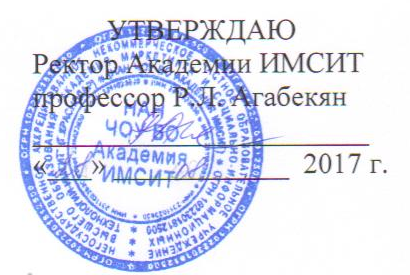 АННОТАЦИЯ УЧЕБНОЙ ДИСЦИПЛИНЫНаправление подготовки 38.04.01 «Экономика»направленность (профиль) программы«Международный бизнес»КвалификацияМагистрНаименование учебной дисциплины   Б1.В.ДВ.6.1 «Россия в процессах транснационализации»Составитель аннотации: Цель и задачи изучения ДисциплиныЦель дисциплины - сформировать у будущего магистра комплекс знаний, умений и навыков, которые позволят ему в будущей профессиональной деятельности: компетентно реагировать на изменения мирового хозяйства и международных экономических отношений; анализировать международную экспансию российского бизнеса, его страновых и отраслевых приоритетов, позиций на международных рынках; выявлять процессы интернационализации (транснационализации) российских компаний на национальную экономику; обосновывать взаимоувязку интересов государства, компаний и общества; решать планово-прогнозные и экспертно-аналитические задачи для подготовки и корректировки экономических решений на уровне мировой экономики в целом и в ее конкретных сегментах.Учебные задачи дисциплины:– усвоение современных теоретических представлений и правомерности возникновения категорий глобализации и  интернационализации мировой экономики;– овладение понятийным аппаратом в изучаемой области знания;– овладение основами методологии и методики анализа динамики транснационализации российской экономики;– приобретение навыков практической работы в области транснационализации, протекающих в рамках Российской Федерации.– овладение общекультурными и профессиональными компетенциями, дающими возможность обладать культурой мышления, способностью к обобщению, анализу, восприятию информации, постановке цели и выбору путей ее достижения; осуществлять аналитическую, научно-исследовательскую и организационно-управленческую деятельность в области процессов транснационализации российской экономики.Предметом анализа избраны вопросы отраслевой,  страновой транснационализации российского бизнеса, особенности его стратегии и рационализации.Краткая характеристика учебной дисциплины (основные блоки, модули, темы)Модуль 1. Сущность и научное обоснование интеграционных процессов мировой экономики.Модуль 2. Деятельность России в интеграционных группировках.Модуль 3. Перспективы интеграции России в мировую экономику.Модуль 4. Россия в процессах транснационализации: аналитический обзор.Модуль 5. Отраслевая страновая транснационализация российского бизнеса: особенности и рационализация.Компетенции, формируемые в результате освоения учебной дисциплины:Процесс изучения дисциплины направлен на формирование следующих компетенций:способностью принимать организационно-управленческие решения (ОПК-3);способностью обобщать и критически оценивать результаты, полученные отечественными и зарубежными исследователями, выявлять перспективные направления, составлять программу исследований (ПК-1).Формы проведения занятий, образовательные технологииЛекционные занятия: проблемные и интерактивные лекции, лекция – визуализация, лекция-беседа, лекция-дискуссия, лекция - анализ ситуацийПрактические занятия: тематические семинары, проблемные семинары, метод «круглого стола», метод анализа кейсов, методы анализа проблемных ситуаций, презентации Формы промежуточногоконтроля:Текущие оценки знаний (по 100-бальной системе), тестирование, презентации – представление результатов аналитической, научно-исследовательской деятельности с использованием специализированных программных средств, научные статьиФорма итогового контроля знаний:Экзамен